О внесении изменений в постановление администрации Гривенского сельского поселения Калининского района от  2 февраля 2016 года  №  13 «Об утверждении административного регламента предоставления муниципальной услуги «Присвоение, изменение и аннулирование адресов»В соответствии с Уставом Гривенского сельского поселения Калининского района Краснодарского края,  п о с т а н о в л я ю:1. Внести в постановление администрации  Гривенского  сельского поселения от 2  февраля 2016 года  № 29 «Об утверждении административного регламента предоставления муниципальной услуги «Присвоение, изменение и аннулирование адресов» (далее – Регламент) следующие изменения:Пункт  2.4.1. Регламента изложить в следующей редакции:«2.4.  Срок предоставления муниципальной услуги составляет не более 12 дней со дня поступления заявления о предоставлении муниципальной услуги.»2. Обнародовать настоящее постановление в установленном порядке и разместить на официальном сайте администрации Гривенского сельского поселения Калининского района  http://www.grivenskoesp.ru .3.  Постановление вступает в силу со дня его обнародования.Глава  Гривенского  сельского поселенияКалининского района                                                                           Л.Г. Фикс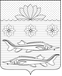 АДМИНИСТРАЦИЯ ГРИВЕНСКОГО СЕЛЬСКОГО ПОСЕЛЕНИЯ КАЛИНИНСКОГО РАЙОНААДМИНИСТРАЦИЯ ГРИВЕНСКОГО СЕЛЬСКОГО ПОСЕЛЕНИЯ КАЛИНИНСКОГО РАЙОНААДМИНИСТРАЦИЯ ГРИВЕНСКОГО СЕЛЬСКОГО ПОСЕЛЕНИЯ КАЛИНИНСКОГО РАЙОНААДМИНИСТРАЦИЯ ГРИВЕНСКОГО СЕЛЬСКОГО ПОСЕЛЕНИЯ КАЛИНИНСКОГО РАЙОНААДМИНИСТРАЦИЯ ГРИВЕНСКОГО СЕЛЬСКОГО ПОСЕЛЕНИЯ КАЛИНИНСКОГО РАЙОНААДМИНИСТРАЦИЯ ГРИВЕНСКОГО СЕЛЬСКОГО ПОСЕЛЕНИЯ КАЛИНИНСКОГО РАЙОНААДМИНИСТРАЦИЯ ГРИВЕНСКОГО СЕЛЬСКОГО ПОСЕЛЕНИЯ КАЛИНИНСКОГО РАЙОНАПРОЕКТПРОЕКТПРОЕКТПРОЕКТПРОЕКТПРОЕКТПРОЕКТПОСТАНОВЛЕНИЕПОСТАНОВЛЕНИЕПОСТАНОВЛЕНИЕПОСТАНОВЛЕНИЕПОСТАНОВЛЕНИЕПОСТАНОВЛЕНИЕПОСТАНОВЛЕНИЕот№станица Гривенскаястаница Гривенскаястаница Гривенскаястаница Гривенскаястаница Гривенскаястаница Гривенскаястаница Гривенская2ЛИСТ СОГЛАСОВАНИЯпроекта постановления администрации Гривенского сельского 2ЛИСТ СОГЛАСОВАНИЯпроекта постановления администрации Гривенского сельского 2ЛИСТ СОГЛАСОВАНИЯпроекта постановления администрации Гривенского сельского 2ЛИСТ СОГЛАСОВАНИЯпроекта постановления администрации Гривенского сельского 2ЛИСТ СОГЛАСОВАНИЯпроекта постановления администрации Гривенского сельского 2ЛИСТ СОГЛАСОВАНИЯпроекта постановления администрации Гривенского сельского поселения Калининского района от № №«О внесении изменений в постановление администрации  Гривенского сельского поселения Калининского района от  02.02.2016 №  13 «Об утверждении административного регламентапредоставления муниципальной услуги «Присвоение, изменение и аннулирование адресов»«О внесении изменений в постановление администрации  Гривенского сельского поселения Калининского района от  02.02.2016 №  13 «Об утверждении административного регламентапредоставления муниципальной услуги «Присвоение, изменение и аннулирование адресов»«О внесении изменений в постановление администрации  Гривенского сельского поселения Калининского района от  02.02.2016 №  13 «Об утверждении административного регламентапредоставления муниципальной услуги «Присвоение, изменение и аннулирование адресов»«О внесении изменений в постановление администрации  Гривенского сельского поселения Калининского района от  02.02.2016 №  13 «Об утверждении административного регламентапредоставления муниципальной услуги «Присвоение, изменение и аннулирование адресов»«О внесении изменений в постановление администрации  Гривенского сельского поселения Калининского района от  02.02.2016 №  13 «Об утверждении административного регламентапредоставления муниципальной услуги «Присвоение, изменение и аннулирование адресов»«О внесении изменений в постановление администрации  Гривенского сельского поселения Калининского района от  02.02.2016 №  13 «Об утверждении административного регламентапредоставления муниципальной услуги «Присвоение, изменение и аннулирование адресов»Проект подготовлен и внесен:Заместителем  главыГривенского сельского поселенияКалининского района(подпись)(дата)(подпись)(дата)А.П. ПодгорныйА.П. ПодгорныйА.П. ПодгорныйПроект согласован:Начальник общего отделаадминистрации Гривенскогосельского поселенияКалининского района(подпись)(дата)(подпись)(дата)Т.Н. ЮрьеваТ.Н. ЮрьеваТ.Н. Юрьева